VACUUM BIG 4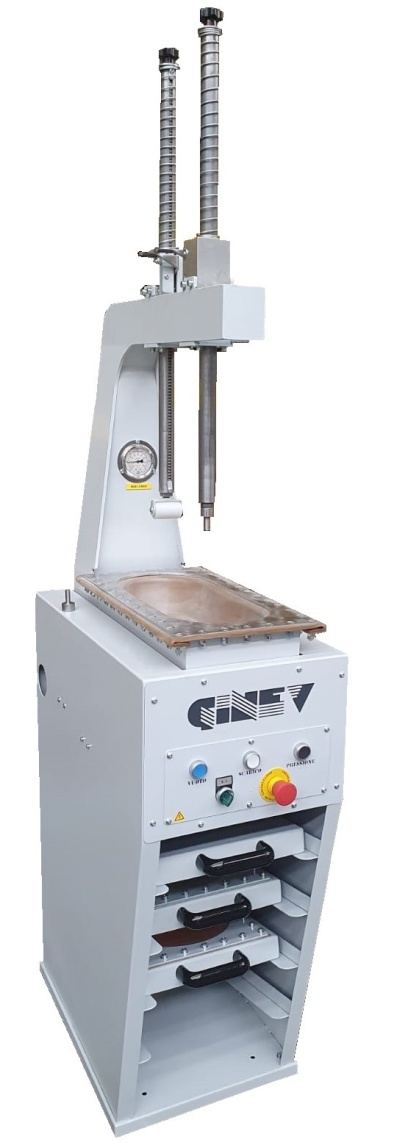 PRESSE  MUTIFONCTIONS Equipement :Un coussin en cuir de buffle qui permet d’appuyer sur des semelles plates entières de différentes formes et tailles ; un coussin plat en caoutchouc super para pour presser les articles avec des semelles intercalaires plus souples. Les deux coussins peuvent être positionnés au-dessus de la baignoire principale.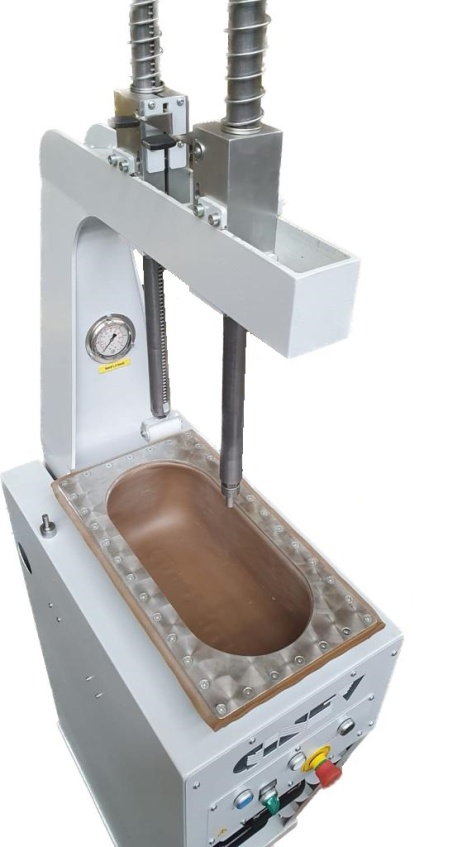 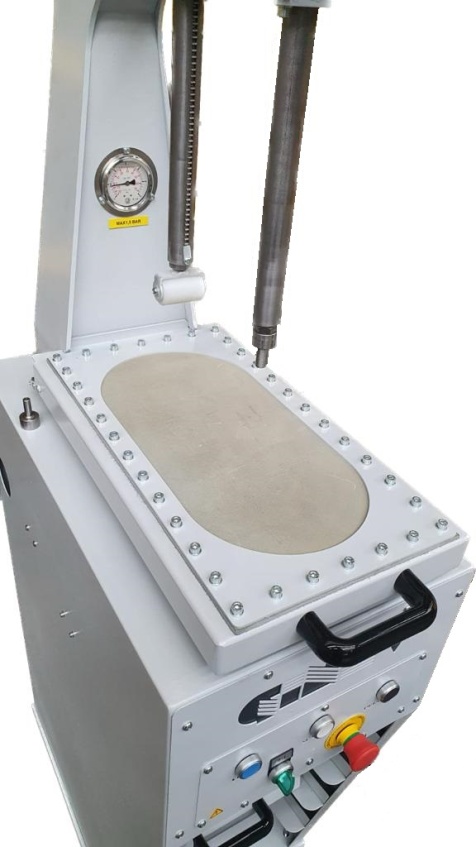 Données techniques :Longueur : cm.38Profondeur : cm 74Hauteur : cm 180/210 avec pistons relevésPoids : kg 98Puissance : 500WVolt : 230/50 Monophasé 